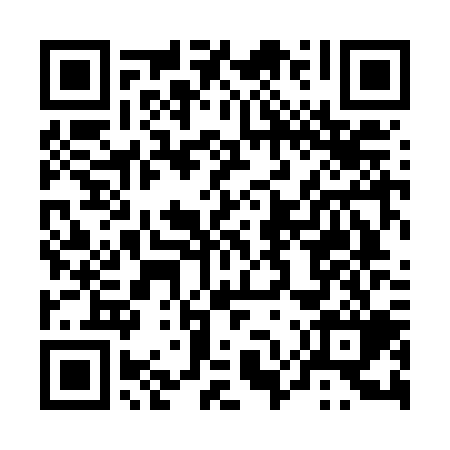 Ramadan times for Arroyo Seco, ArgentinaMon 11 Mar 2024 - Wed 10 Apr 2024High Latitude Method: NonePrayer Calculation Method: Muslim World LeagueAsar Calculation Method: ShafiPrayer times provided by https://www.salahtimes.comDateDayFajrSuhurSunriseDhuhrAsrIftarMaghribIsha11Mon5:355:356:591:124:437:247:248:4312Tue5:365:367:001:124:437:237:238:4113Wed5:375:377:001:114:427:227:228:4014Thu5:385:387:011:114:417:207:208:3915Fri5:395:397:021:114:407:197:198:3716Sat5:405:407:031:104:397:187:188:3617Sun5:405:407:031:104:397:167:168:3418Mon5:415:417:041:104:387:157:158:3319Tue5:425:427:051:104:377:147:148:3120Wed5:435:437:061:094:367:127:128:3021Thu5:445:447:061:094:357:117:118:2922Fri5:455:457:071:094:357:107:108:2723Sat5:455:457:081:084:347:087:088:2624Sun5:465:467:091:084:337:077:078:2525Mon5:475:477:091:084:327:067:068:2326Tue5:485:487:101:074:317:047:048:2227Wed5:485:487:111:074:307:037:038:2028Thu5:495:497:111:074:297:027:028:1929Fri5:505:507:121:074:287:007:008:1830Sat5:515:517:131:064:286:596:598:1631Sun5:515:517:141:064:276:586:588:151Mon5:525:527:141:064:266:566:568:142Tue5:535:537:151:054:256:556:558:133Wed5:545:547:161:054:246:546:548:114Thu5:545:547:171:054:236:536:538:105Fri5:555:557:171:054:226:516:518:096Sat5:565:567:181:044:216:506:508:077Sun5:565:567:191:044:206:496:498:068Mon5:575:577:191:044:196:476:478:059Tue5:585:587:201:034:186:466:468:0410Wed5:585:587:211:034:176:456:458:03